Picture activity cards for the four seasons.Grade 1Lesson:  Seasons Lesson:  Seasons Reference to English Interconnections LessonSeason Quilt pg.  48Reference to English Interconnections LessonSeason Quilt pg.  48Science Standard(s): Standard 2.3 Earth and Space ScienceScience Standard(s): Standard 2.3 Earth and Space ScienceScience Standard(s): Standard 2.3 Earth and Space ScienceScience Standard(s): Standard 2.3 Earth and Space ScienceScience Standard(s): Standard 2.3 Earth and Space ScienceContent Objective(s):Content Objective(s):Language Objective(s):Language Objective(s):Language Objective(s):Students will identify the 4 seasons through physical actions in groups of 4. Je peux identifier les 4 saisons en les mimant avec mon groupe.Students will identify the 4 seasons through physical actions in groups of 4. Je peux identifier les 4 saisons en les mimant avec mon groupe.Students will say their favorite season during whole group to their neighbors. Je peux dire à mes voisins (es) ma saison préférée pendant l’activité en groupe.Students will say their favorite season during whole group to their neighbors. Je peux dire à mes voisins (es) ma saison préférée pendant l’activité en groupe.Students will say their favorite season during whole group to their neighbors. Je peux dire à mes voisins (es) ma saison préférée pendant l’activité en groupe.Essential Questions:How do we investigate the natural world at school?Essential Questions:How do we investigate the natural world at school?Required Academic Vocabulary for Word Wall:Listen: Les saisons, l’hiver, le printemps, l’été l’automneSpeak: préféré, la saison, l’hiver, le printemps, l’automneRead: Write: Sentence Frames:Il fait _____.Ma saison préférée est _________.Required Academic Vocabulary for Word Wall:Listen: Les saisons, l’hiver, le printemps, l’été l’automneSpeak: préféré, la saison, l’hiver, le printemps, l’automneRead: Write: Sentence Frames:Il fait _____.Ma saison préférée est _________.Required Academic Vocabulary for Word Wall:Listen: Les saisons, l’hiver, le printemps, l’été l’automneSpeak: préféré, la saison, l’hiver, le printemps, l’automneRead: Write: Sentence Frames:Il fait _____.Ma saison préférée est _________.Materials:Big pictures of the spring, summer, fall, winterSmall picture cards of the 4 seasons for gamesBig pictures of 4 seasonal activitiesSmall picture cards of 4 seasonal activities for games Materials:Big pictures of the spring, summer, fall, winterSmall picture cards of the 4 seasons for gamesBig pictures of 4 seasonal activitiesSmall picture cards of 4 seasonal activities for games Additional Lesson Vocabulary:Faire un bonhomme de neige, ratisser les feuilles, nager, planter des fleurs, pluvieux, neigeux, ensoleillé, nuageux, venteuxAdditional Lesson Vocabulary:Faire un bonhomme de neige, ratisser les feuilles, nager, planter des fleurs, pluvieux, neigeux, ensoleillé, nuageux, venteuxAdditional Lesson Vocabulary:Faire un bonhomme de neige, ratisser les feuilles, nager, planter des fleurs, pluvieux, neigeux, ensoleillé, nuageux, venteuxLesson:  SeasonsLesson:  SeasonsLesson:  SeasonsLesson:  SeasonsInstructional Time: 35 minutesOpening (Warm Up/Review):  (5 minutes)Review the weather words from the “Weather” lesson by holding up the pictures of each type of weather.T: “Quel temps fait-il”?S:  will respond with the type of weather.T “Tu as raison. Il fait _____.”Continue until all the types of weather have been reviewed 2 times.T:  “Qui peut me dire quand il va neiger? Réfléchissez pendant 5 secondes. Maintenant, tournez-vous vers la personne à côté de vous - votre  voisin(e). Dites-lui quand il va neiger.”S: will turn to their neighbor and tell them when it snows, “Je ne sais pas” or “froid” or “l’hiver”T:  “5,4,3,2,1 votre attention sur moi.  Merci de m’avoir regardé (e) si vite. Levez votre main, quand est-ce qu’il neige?”S:  will raise their hand if they know when it snows and respond.Students should already know the seasons because they are reviewed every day during Everyday Counts Math at the beginning of class.T:  “Génial!  Quand est-ce qu’il pleut? Dites-le à votre voisin(e) en 3,2,1. ”S:  will tell their neighbor when it rains.T: “5,4,3,2,1 les yeux sur moi. Levez votre main, quand est-ce qu’il  pleut ? ”S:  will raise their hand if they know when it rains and respond.Introduction to New Material: (12 minutes)T:  “Le temps change selon la saison.  Regardez ces images au tableau.  Chaque image représente une saison différente.”Point at the 1st pictures, describe it and name the season.T:  “Ceci est un dessin de l’été. Le soleil brille.  Il n’y a pas de nuages.  La pelouse est verte… Il fait vraiment chaud! C’est l’été. Quelle saison est-ce?”S:  will respond with the teacher, “l’été”T:  “Regardez cette image.  Quel temps fait-il sur le dessin? Dites-le à votre voisin (e), il fait ________(pluvieux, neigeux, ensoleillé, venteux, nuageux).”S:  will turn to their neighbor and tell them “Il fait ________.”T:  “Levez votre main et dites-moi quel temps il fait sur le dessin.”S:  will raise their hand and tell the teacher the type of weather in the picture.T:  “Il fait ______.  À votre avis quelle saison est-ce?  Est-ce l’hiver, le printemps, l’été ou l’automne?  Mettez vos mains sur votre tête comme moi si vous pensez que c’est l’hiver.”S:  will put their hands on their head if they think the picture represents winter.Wait for the students to put their hands on their head.T:  “Baissez vos mains. Mettez vos mains sur votre tête si vous pensez que c’est le printemps.” on their head if they think the picture represents spring.Wait for the students to put their hands on their head if they think it is spring.T: “Baissez vos mains. Mettez vos mains sur votre tête si vous pensez que c’est l’été.”S:  will put their hands on their head if they think the picture represents summer.Wait for the students to put their hands on their head if they think it is summer.T: “Baissez vos mains. Mettez vos mains sur votre tête si vous pensez que c’est l’automne.»S:  will put their hands on their head if they think the picture represents fall.Wait for the students to put their hands on their head if they think it is fall.T:  “Très bien, vous m’avez montré (e) que cette image représente ________ (the season showed in the picture).T:  “La 1ère image montrait ________ (the picture you 1st pointed at), La seconde image représentait_______ (the picture you pointed at 2nd).  Nous avons encore 2 autres images. Levez votre main si vous savez ce que représente la troisième image.”S:  will raise their hands and respond.T:  “Excellent, vous avez raison.  Il nous reste une autre saison.  Nous avons déjà dit, ________, _________, _________.  Cette dernière image est la dernière saison.  Dites à votre voisin (e) quelle est la dernière saison.  Est-ce le printemps, l’été, l’hiver ou l’automne?”S:  will tell their neighbor “le printemps” or “l’été” or “l’hiver” or “l’automne”T:  “5,4,3,2,1 les yeux sur moi.  La dernière saison est _________.  C’est formidable.  Levez votre main si vous savez quelle est la saison maintenant.S:  will raise their hands and respond.  T:  “Vous avez raison.  Maintenant c’est le/l’____________ (the season it is at the time of the lesson).Guided Practice: (10 minutes) Charades game (four season activity cards)Use the modeling cycle: Teacher Does:  Show one of the four seasonal activities pictures (e.g., building a snowman, planting flowers, swimming, raking leaves).T:  “Quelle est la saison?  Réfléchissez…Cette image représente __________.  Cette image montre-t-elle le printemps, l’été, l’hiver ou l’automne?“Point at pictures as you question students.S:  will respond.T:  “Vous avez raison, C’est l’image de __________ (the season).  Regardons la prochaine image.  Quelle saison représente cette image?  Le printemps? L’été?  L’hiver?  L’automne?  Dites à votre voisin(e) quelle saison représente cette image.”S:  will turn to their neighbor and say, “l’été” or “l’hiver” or “l’automne” or “le printemps”T:  “Maintenant je vais choisir une saison et la mimer.  Levez votre main si vous savez quelle saison je mime.”Teacher will choose one of the seasonal activities and act it out until most of the students raise their hands.T:  “À votre avis quelle saison est-ce ? le printemps, l’hiver, l’automne ou l’été?”S:  will raise their hand and respond. Teacher Does with Student: T:  “Levez votre main si vous voulez venir m’aider.”S:  will raise their hands and 1 will come up to help the teacher.T:  “Regarde l’image des quatre saisons.  Choisis-en une mais ne le dis à personne. Ensuite tu peux la mimer.”S:  will act out the season.T:  “Levez votre main si vous savez quelle saison il/elle mime.”S:  will raise their hands and guess what season the student is acting out.T:  “Ont-ils raison?  Mimais-tu ________?  Va t’asseoir s’il te plaît.”Wait for the student to sit down before you move on to the next part.Two Students Do: T:  “Maintenant j’ai besoin de deux d’entre vous pour venir m’aider.  Mettez votre doigt sur votre nez si vous voulez m’aider.”S:  will put their finger on their nose.Teacher will choose two students to come up to demonstrate the activity.T:  “L’élève #1 (use their name), Tu vas choisir une saison (ne le dis à personne), et la mimer. L’élève #2 (use their name), Tu vas deviner ce que l’élève 1 mime.”S:  will act out the season and guess what the season is.T:  “Bon travail, changez!”Let both students act out a season and guess.All Students Practice:  Divide the students into pairs or small groups.  Give each pair/group a set of small activity cards.  One student chooses a picture and acts out an activity and the other partner or group members call out the season.  Have the students switch roles.T:  “Maintenant c’est votre tour! Je vais vous diviser en groupes de 4, Chacun de vous va mimer une saison.  Pas de répétition!”Separate the students into small groups of 4.  Walk around as the students do the activity.Independent Interactive Practice: (8 minutes)Use the modeling cycle:Gather the students back together to have them draw their favorite season. T:  “Bon travail avec l’activité.  Levez votre main et dites-moi votre saison préférée.  Est-ce le printemps? l’été? l’automne? ou l’hiver?" Point at the season pictures as you ask which seasons are the students’ favorites.S:  will raise their hand and say their favorite season, “Ma saison préférée est _________.”T:  “Vous allez dessiner votre saison préférée. Quand je vous appelle, allez à votre table et commencez à dessiner.”S:  will go to their desk and draw their favorite season.Closing:  (5 minutes)Bring the students back together.  T:  “Tournez-vous s’il vous plait vers votre voisin (e) et dites-lui quelle est votre saison préférée.  Je voudrai que vous disiez ‘Ma saison préférée est ______’.  Dites-le avec moi. Ma saison préférée est ________.”S:  will say, “Ma saison préférée est ________” with the teacher.T:  “Maintenant, tournez vers votre voisin (e) et dites, ‘Ma saison préférée est _________.’”S:  will turn to their neighbor and say, “Ma saison préférée est ________.”T:  “Maintenant changez de partenaire et répétez, ‘Ma saison préférée est __________.’”S:  will turn to their neighbor and say, “Ma saison préférée est _________.”T:  “Une dernière fois, dites-le à une autre personne, ‘Ma saison préférée est __________’.”S:  will turn to their neighbor and say, “Ma saison préférée est _________.”Opening (Warm Up/Review):  (5 minutes)Review the weather words from the “Weather” lesson by holding up the pictures of each type of weather.T: “Quel temps fait-il”?S:  will respond with the type of weather.T “Tu as raison. Il fait _____.”Continue until all the types of weather have been reviewed 2 times.T:  “Qui peut me dire quand il va neiger? Réfléchissez pendant 5 secondes. Maintenant, tournez-vous vers la personne à côté de vous - votre  voisin(e). Dites-lui quand il va neiger.”S: will turn to their neighbor and tell them when it snows, “Je ne sais pas” or “froid” or “l’hiver”T:  “5,4,3,2,1 votre attention sur moi.  Merci de m’avoir regardé (e) si vite. Levez votre main, quand est-ce qu’il neige?”S:  will raise their hand if they know when it snows and respond.Students should already know the seasons because they are reviewed every day during Everyday Counts Math at the beginning of class.T:  “Génial!  Quand est-ce qu’il pleut? Dites-le à votre voisin(e) en 3,2,1. ”S:  will tell their neighbor when it rains.T: “5,4,3,2,1 les yeux sur moi. Levez votre main, quand est-ce qu’il  pleut ? ”S:  will raise their hand if they know when it rains and respond.Introduction to New Material: (12 minutes)T:  “Le temps change selon la saison.  Regardez ces images au tableau.  Chaque image représente une saison différente.”Point at the 1st pictures, describe it and name the season.T:  “Ceci est un dessin de l’été. Le soleil brille.  Il n’y a pas de nuages.  La pelouse est verte… Il fait vraiment chaud! C’est l’été. Quelle saison est-ce?”S:  will respond with the teacher, “l’été”T:  “Regardez cette image.  Quel temps fait-il sur le dessin? Dites-le à votre voisin (e), il fait ________(pluvieux, neigeux, ensoleillé, venteux, nuageux).”S:  will turn to their neighbor and tell them “Il fait ________.”T:  “Levez votre main et dites-moi quel temps il fait sur le dessin.”S:  will raise their hand and tell the teacher the type of weather in the picture.T:  “Il fait ______.  À votre avis quelle saison est-ce?  Est-ce l’hiver, le printemps, l’été ou l’automne?  Mettez vos mains sur votre tête comme moi si vous pensez que c’est l’hiver.”S:  will put their hands on their head if they think the picture represents winter.Wait for the students to put their hands on their head.T:  “Baissez vos mains. Mettez vos mains sur votre tête si vous pensez que c’est le printemps.” on their head if they think the picture represents spring.Wait for the students to put their hands on their head if they think it is spring.T: “Baissez vos mains. Mettez vos mains sur votre tête si vous pensez que c’est l’été.”S:  will put their hands on their head if they think the picture represents summer.Wait for the students to put their hands on their head if they think it is summer.T: “Baissez vos mains. Mettez vos mains sur votre tête si vous pensez que c’est l’automne.»S:  will put their hands on their head if they think the picture represents fall.Wait for the students to put their hands on their head if they think it is fall.T:  “Très bien, vous m’avez montré (e) que cette image représente ________ (the season showed in the picture).T:  “La 1ère image montrait ________ (the picture you 1st pointed at), La seconde image représentait_______ (the picture you pointed at 2nd).  Nous avons encore 2 autres images. Levez votre main si vous savez ce que représente la troisième image.”S:  will raise their hands and respond.T:  “Excellent, vous avez raison.  Il nous reste une autre saison.  Nous avons déjà dit, ________, _________, _________.  Cette dernière image est la dernière saison.  Dites à votre voisin (e) quelle est la dernière saison.  Est-ce le printemps, l’été, l’hiver ou l’automne?”S:  will tell their neighbor “le printemps” or “l’été” or “l’hiver” or “l’automne”T:  “5,4,3,2,1 les yeux sur moi.  La dernière saison est _________.  C’est formidable.  Levez votre main si vous savez quelle est la saison maintenant.S:  will raise their hands and respond.  T:  “Vous avez raison.  Maintenant c’est le/l’____________ (the season it is at the time of the lesson).Guided Practice: (10 minutes) Charades game (four season activity cards)Use the modeling cycle: Teacher Does:  Show one of the four seasonal activities pictures (e.g., building a snowman, planting flowers, swimming, raking leaves).T:  “Quelle est la saison?  Réfléchissez…Cette image représente __________.  Cette image montre-t-elle le printemps, l’été, l’hiver ou l’automne?“Point at pictures as you question students.S:  will respond.T:  “Vous avez raison, C’est l’image de __________ (the season).  Regardons la prochaine image.  Quelle saison représente cette image?  Le printemps? L’été?  L’hiver?  L’automne?  Dites à votre voisin(e) quelle saison représente cette image.”S:  will turn to their neighbor and say, “l’été” or “l’hiver” or “l’automne” or “le printemps”T:  “Maintenant je vais choisir une saison et la mimer.  Levez votre main si vous savez quelle saison je mime.”Teacher will choose one of the seasonal activities and act it out until most of the students raise their hands.T:  “À votre avis quelle saison est-ce ? le printemps, l’hiver, l’automne ou l’été?”S:  will raise their hand and respond. Teacher Does with Student: T:  “Levez votre main si vous voulez venir m’aider.”S:  will raise their hands and 1 will come up to help the teacher.T:  “Regarde l’image des quatre saisons.  Choisis-en une mais ne le dis à personne. Ensuite tu peux la mimer.”S:  will act out the season.T:  “Levez votre main si vous savez quelle saison il/elle mime.”S:  will raise their hands and guess what season the student is acting out.T:  “Ont-ils raison?  Mimais-tu ________?  Va t’asseoir s’il te plaît.”Wait for the student to sit down before you move on to the next part.Two Students Do: T:  “Maintenant j’ai besoin de deux d’entre vous pour venir m’aider.  Mettez votre doigt sur votre nez si vous voulez m’aider.”S:  will put their finger on their nose.Teacher will choose two students to come up to demonstrate the activity.T:  “L’élève #1 (use their name), Tu vas choisir une saison (ne le dis à personne), et la mimer. L’élève #2 (use their name), Tu vas deviner ce que l’élève 1 mime.”S:  will act out the season and guess what the season is.T:  “Bon travail, changez!”Let both students act out a season and guess.All Students Practice:  Divide the students into pairs or small groups.  Give each pair/group a set of small activity cards.  One student chooses a picture and acts out an activity and the other partner or group members call out the season.  Have the students switch roles.T:  “Maintenant c’est votre tour! Je vais vous diviser en groupes de 4, Chacun de vous va mimer une saison.  Pas de répétition!”Separate the students into small groups of 4.  Walk around as the students do the activity.Independent Interactive Practice: (8 minutes)Use the modeling cycle:Gather the students back together to have them draw their favorite season. T:  “Bon travail avec l’activité.  Levez votre main et dites-moi votre saison préférée.  Est-ce le printemps? l’été? l’automne? ou l’hiver?" Point at the season pictures as you ask which seasons are the students’ favorites.S:  will raise their hand and say their favorite season, “Ma saison préférée est _________.”T:  “Vous allez dessiner votre saison préférée. Quand je vous appelle, allez à votre table et commencez à dessiner.”S:  will go to their desk and draw their favorite season.Closing:  (5 minutes)Bring the students back together.  T:  “Tournez-vous s’il vous plait vers votre voisin (e) et dites-lui quelle est votre saison préférée.  Je voudrai que vous disiez ‘Ma saison préférée est ______’.  Dites-le avec moi. Ma saison préférée est ________.”S:  will say, “Ma saison préférée est ________” with the teacher.T:  “Maintenant, tournez vers votre voisin (e) et dites, ‘Ma saison préférée est _________.’”S:  will turn to their neighbor and say, “Ma saison préférée est ________.”T:  “Maintenant changez de partenaire et répétez, ‘Ma saison préférée est __________.’”S:  will turn to their neighbor and say, “Ma saison préférée est _________.”T:  “Une dernière fois, dites-le à une autre personne, ‘Ma saison préférée est __________’.”S:  will turn to their neighbor and say, “Ma saison préférée est _________.”Opening (Warm Up/Review):  (5 minutes)Review the weather words from the “Weather” lesson by holding up the pictures of each type of weather.T: “Quel temps fait-il”?S:  will respond with the type of weather.T “Tu as raison. Il fait _____.”Continue until all the types of weather have been reviewed 2 times.T:  “Qui peut me dire quand il va neiger? Réfléchissez pendant 5 secondes. Maintenant, tournez-vous vers la personne à côté de vous - votre  voisin(e). Dites-lui quand il va neiger.”S: will turn to their neighbor and tell them when it snows, “Je ne sais pas” or “froid” or “l’hiver”T:  “5,4,3,2,1 votre attention sur moi.  Merci de m’avoir regardé (e) si vite. Levez votre main, quand est-ce qu’il neige?”S:  will raise their hand if they know when it snows and respond.Students should already know the seasons because they are reviewed every day during Everyday Counts Math at the beginning of class.T:  “Génial!  Quand est-ce qu’il pleut? Dites-le à votre voisin(e) en 3,2,1. ”S:  will tell their neighbor when it rains.T: “5,4,3,2,1 les yeux sur moi. Levez votre main, quand est-ce qu’il  pleut ? ”S:  will raise their hand if they know when it rains and respond.Introduction to New Material: (12 minutes)T:  “Le temps change selon la saison.  Regardez ces images au tableau.  Chaque image représente une saison différente.”Point at the 1st pictures, describe it and name the season.T:  “Ceci est un dessin de l’été. Le soleil brille.  Il n’y a pas de nuages.  La pelouse est verte… Il fait vraiment chaud! C’est l’été. Quelle saison est-ce?”S:  will respond with the teacher, “l’été”T:  “Regardez cette image.  Quel temps fait-il sur le dessin? Dites-le à votre voisin (e), il fait ________(pluvieux, neigeux, ensoleillé, venteux, nuageux).”S:  will turn to their neighbor and tell them “Il fait ________.”T:  “Levez votre main et dites-moi quel temps il fait sur le dessin.”S:  will raise their hand and tell the teacher the type of weather in the picture.T:  “Il fait ______.  À votre avis quelle saison est-ce?  Est-ce l’hiver, le printemps, l’été ou l’automne?  Mettez vos mains sur votre tête comme moi si vous pensez que c’est l’hiver.”S:  will put their hands on their head if they think the picture represents winter.Wait for the students to put their hands on their head.T:  “Baissez vos mains. Mettez vos mains sur votre tête si vous pensez que c’est le printemps.” on their head if they think the picture represents spring.Wait for the students to put their hands on their head if they think it is spring.T: “Baissez vos mains. Mettez vos mains sur votre tête si vous pensez que c’est l’été.”S:  will put their hands on their head if they think the picture represents summer.Wait for the students to put their hands on their head if they think it is summer.T: “Baissez vos mains. Mettez vos mains sur votre tête si vous pensez que c’est l’automne.»S:  will put their hands on their head if they think the picture represents fall.Wait for the students to put their hands on their head if they think it is fall.T:  “Très bien, vous m’avez montré (e) que cette image représente ________ (the season showed in the picture).T:  “La 1ère image montrait ________ (the picture you 1st pointed at), La seconde image représentait_______ (the picture you pointed at 2nd).  Nous avons encore 2 autres images. Levez votre main si vous savez ce que représente la troisième image.”S:  will raise their hands and respond.T:  “Excellent, vous avez raison.  Il nous reste une autre saison.  Nous avons déjà dit, ________, _________, _________.  Cette dernière image est la dernière saison.  Dites à votre voisin (e) quelle est la dernière saison.  Est-ce le printemps, l’été, l’hiver ou l’automne?”S:  will tell their neighbor “le printemps” or “l’été” or “l’hiver” or “l’automne”T:  “5,4,3,2,1 les yeux sur moi.  La dernière saison est _________.  C’est formidable.  Levez votre main si vous savez quelle est la saison maintenant.S:  will raise their hands and respond.  T:  “Vous avez raison.  Maintenant c’est le/l’____________ (the season it is at the time of the lesson).Guided Practice: (10 minutes) Charades game (four season activity cards)Use the modeling cycle: Teacher Does:  Show one of the four seasonal activities pictures (e.g., building a snowman, planting flowers, swimming, raking leaves).T:  “Quelle est la saison?  Réfléchissez…Cette image représente __________.  Cette image montre-t-elle le printemps, l’été, l’hiver ou l’automne?“Point at pictures as you question students.S:  will respond.T:  “Vous avez raison, C’est l’image de __________ (the season).  Regardons la prochaine image.  Quelle saison représente cette image?  Le printemps? L’été?  L’hiver?  L’automne?  Dites à votre voisin(e) quelle saison représente cette image.”S:  will turn to their neighbor and say, “l’été” or “l’hiver” or “l’automne” or “le printemps”T:  “Maintenant je vais choisir une saison et la mimer.  Levez votre main si vous savez quelle saison je mime.”Teacher will choose one of the seasonal activities and act it out until most of the students raise their hands.T:  “À votre avis quelle saison est-ce ? le printemps, l’hiver, l’automne ou l’été?”S:  will raise their hand and respond. Teacher Does with Student: T:  “Levez votre main si vous voulez venir m’aider.”S:  will raise their hands and 1 will come up to help the teacher.T:  “Regarde l’image des quatre saisons.  Choisis-en une mais ne le dis à personne. Ensuite tu peux la mimer.”S:  will act out the season.T:  “Levez votre main si vous savez quelle saison il/elle mime.”S:  will raise their hands and guess what season the student is acting out.T:  “Ont-ils raison?  Mimais-tu ________?  Va t’asseoir s’il te plaît.”Wait for the student to sit down before you move on to the next part.Two Students Do: T:  “Maintenant j’ai besoin de deux d’entre vous pour venir m’aider.  Mettez votre doigt sur votre nez si vous voulez m’aider.”S:  will put their finger on their nose.Teacher will choose two students to come up to demonstrate the activity.T:  “L’élève #1 (use their name), Tu vas choisir une saison (ne le dis à personne), et la mimer. L’élève #2 (use their name), Tu vas deviner ce que l’élève 1 mime.”S:  will act out the season and guess what the season is.T:  “Bon travail, changez!”Let both students act out a season and guess.All Students Practice:  Divide the students into pairs or small groups.  Give each pair/group a set of small activity cards.  One student chooses a picture and acts out an activity and the other partner or group members call out the season.  Have the students switch roles.T:  “Maintenant c’est votre tour! Je vais vous diviser en groupes de 4, Chacun de vous va mimer une saison.  Pas de répétition!”Separate the students into small groups of 4.  Walk around as the students do the activity.Independent Interactive Practice: (8 minutes)Use the modeling cycle:Gather the students back together to have them draw their favorite season. T:  “Bon travail avec l’activité.  Levez votre main et dites-moi votre saison préférée.  Est-ce le printemps? l’été? l’automne? ou l’hiver?" Point at the season pictures as you ask which seasons are the students’ favorites.S:  will raise their hand and say their favorite season, “Ma saison préférée est _________.”T:  “Vous allez dessiner votre saison préférée. Quand je vous appelle, allez à votre table et commencez à dessiner.”S:  will go to their desk and draw their favorite season.Closing:  (5 minutes)Bring the students back together.  T:  “Tournez-vous s’il vous plait vers votre voisin (e) et dites-lui quelle est votre saison préférée.  Je voudrai que vous disiez ‘Ma saison préférée est ______’.  Dites-le avec moi. Ma saison préférée est ________.”S:  will say, “Ma saison préférée est ________” with the teacher.T:  “Maintenant, tournez vers votre voisin (e) et dites, ‘Ma saison préférée est _________.’”S:  will turn to their neighbor and say, “Ma saison préférée est ________.”T:  “Maintenant changez de partenaire et répétez, ‘Ma saison préférée est __________.’”S:  will turn to their neighbor and say, “Ma saison préférée est _________.”T:  “Une dernière fois, dites-le à une autre personne, ‘Ma saison préférée est __________’.”S:  will turn to their neighbor and say, “Ma saison préférée est _________.”Opening (Warm Up/Review):  (5 minutes)Review the weather words from the “Weather” lesson by holding up the pictures of each type of weather.T: “Quel temps fait-il”?S:  will respond with the type of weather.T “Tu as raison. Il fait _____.”Continue until all the types of weather have been reviewed 2 times.T:  “Qui peut me dire quand il va neiger? Réfléchissez pendant 5 secondes. Maintenant, tournez-vous vers la personne à côté de vous - votre  voisin(e). Dites-lui quand il va neiger.”S: will turn to their neighbor and tell them when it snows, “Je ne sais pas” or “froid” or “l’hiver”T:  “5,4,3,2,1 votre attention sur moi.  Merci de m’avoir regardé (e) si vite. Levez votre main, quand est-ce qu’il neige?”S:  will raise their hand if they know when it snows and respond.Students should already know the seasons because they are reviewed every day during Everyday Counts Math at the beginning of class.T:  “Génial!  Quand est-ce qu’il pleut? Dites-le à votre voisin(e) en 3,2,1. ”S:  will tell their neighbor when it rains.T: “5,4,3,2,1 les yeux sur moi. Levez votre main, quand est-ce qu’il  pleut ? ”S:  will raise their hand if they know when it rains and respond.Introduction to New Material: (12 minutes)T:  “Le temps change selon la saison.  Regardez ces images au tableau.  Chaque image représente une saison différente.”Point at the 1st pictures, describe it and name the season.T:  “Ceci est un dessin de l’été. Le soleil brille.  Il n’y a pas de nuages.  La pelouse est verte… Il fait vraiment chaud! C’est l’été. Quelle saison est-ce?”S:  will respond with the teacher, “l’été”T:  “Regardez cette image.  Quel temps fait-il sur le dessin? Dites-le à votre voisin (e), il fait ________(pluvieux, neigeux, ensoleillé, venteux, nuageux).”S:  will turn to their neighbor and tell them “Il fait ________.”T:  “Levez votre main et dites-moi quel temps il fait sur le dessin.”S:  will raise their hand and tell the teacher the type of weather in the picture.T:  “Il fait ______.  À votre avis quelle saison est-ce?  Est-ce l’hiver, le printemps, l’été ou l’automne?  Mettez vos mains sur votre tête comme moi si vous pensez que c’est l’hiver.”S:  will put their hands on their head if they think the picture represents winter.Wait for the students to put their hands on their head.T:  “Baissez vos mains. Mettez vos mains sur votre tête si vous pensez que c’est le printemps.” on their head if they think the picture represents spring.Wait for the students to put their hands on their head if they think it is spring.T: “Baissez vos mains. Mettez vos mains sur votre tête si vous pensez que c’est l’été.”S:  will put their hands on their head if they think the picture represents summer.Wait for the students to put their hands on their head if they think it is summer.T: “Baissez vos mains. Mettez vos mains sur votre tête si vous pensez que c’est l’automne.»S:  will put their hands on their head if they think the picture represents fall.Wait for the students to put their hands on their head if they think it is fall.T:  “Très bien, vous m’avez montré (e) que cette image représente ________ (the season showed in the picture).T:  “La 1ère image montrait ________ (the picture you 1st pointed at), La seconde image représentait_______ (the picture you pointed at 2nd).  Nous avons encore 2 autres images. Levez votre main si vous savez ce que représente la troisième image.”S:  will raise their hands and respond.T:  “Excellent, vous avez raison.  Il nous reste une autre saison.  Nous avons déjà dit, ________, _________, _________.  Cette dernière image est la dernière saison.  Dites à votre voisin (e) quelle est la dernière saison.  Est-ce le printemps, l’été, l’hiver ou l’automne?”S:  will tell their neighbor “le printemps” or “l’été” or “l’hiver” or “l’automne”T:  “5,4,3,2,1 les yeux sur moi.  La dernière saison est _________.  C’est formidable.  Levez votre main si vous savez quelle est la saison maintenant.S:  will raise their hands and respond.  T:  “Vous avez raison.  Maintenant c’est le/l’____________ (the season it is at the time of the lesson).Guided Practice: (10 minutes) Charades game (four season activity cards)Use the modeling cycle: Teacher Does:  Show one of the four seasonal activities pictures (e.g., building a snowman, planting flowers, swimming, raking leaves).T:  “Quelle est la saison?  Réfléchissez…Cette image représente __________.  Cette image montre-t-elle le printemps, l’été, l’hiver ou l’automne?“Point at pictures as you question students.S:  will respond.T:  “Vous avez raison, C’est l’image de __________ (the season).  Regardons la prochaine image.  Quelle saison représente cette image?  Le printemps? L’été?  L’hiver?  L’automne?  Dites à votre voisin(e) quelle saison représente cette image.”S:  will turn to their neighbor and say, “l’été” or “l’hiver” or “l’automne” or “le printemps”T:  “Maintenant je vais choisir une saison et la mimer.  Levez votre main si vous savez quelle saison je mime.”Teacher will choose one of the seasonal activities and act it out until most of the students raise their hands.T:  “À votre avis quelle saison est-ce ? le printemps, l’hiver, l’automne ou l’été?”S:  will raise their hand and respond. Teacher Does with Student: T:  “Levez votre main si vous voulez venir m’aider.”S:  will raise their hands and 1 will come up to help the teacher.T:  “Regarde l’image des quatre saisons.  Choisis-en une mais ne le dis à personne. Ensuite tu peux la mimer.”S:  will act out the season.T:  “Levez votre main si vous savez quelle saison il/elle mime.”S:  will raise their hands and guess what season the student is acting out.T:  “Ont-ils raison?  Mimais-tu ________?  Va t’asseoir s’il te plaît.”Wait for the student to sit down before you move on to the next part.Two Students Do: T:  “Maintenant j’ai besoin de deux d’entre vous pour venir m’aider.  Mettez votre doigt sur votre nez si vous voulez m’aider.”S:  will put their finger on their nose.Teacher will choose two students to come up to demonstrate the activity.T:  “L’élève #1 (use their name), Tu vas choisir une saison (ne le dis à personne), et la mimer. L’élève #2 (use their name), Tu vas deviner ce que l’élève 1 mime.”S:  will act out the season and guess what the season is.T:  “Bon travail, changez!”Let both students act out a season and guess.All Students Practice:  Divide the students into pairs or small groups.  Give each pair/group a set of small activity cards.  One student chooses a picture and acts out an activity and the other partner or group members call out the season.  Have the students switch roles.T:  “Maintenant c’est votre tour! Je vais vous diviser en groupes de 4, Chacun de vous va mimer une saison.  Pas de répétition!”Separate the students into small groups of 4.  Walk around as the students do the activity.Independent Interactive Practice: (8 minutes)Use the modeling cycle:Gather the students back together to have them draw their favorite season. T:  “Bon travail avec l’activité.  Levez votre main et dites-moi votre saison préférée.  Est-ce le printemps? l’été? l’automne? ou l’hiver?" Point at the season pictures as you ask which seasons are the students’ favorites.S:  will raise their hand and say their favorite season, “Ma saison préférée est _________.”T:  “Vous allez dessiner votre saison préférée. Quand je vous appelle, allez à votre table et commencez à dessiner.”S:  will go to their desk and draw their favorite season.Closing:  (5 minutes)Bring the students back together.  T:  “Tournez-vous s’il vous plait vers votre voisin (e) et dites-lui quelle est votre saison préférée.  Je voudrai que vous disiez ‘Ma saison préférée est ______’.  Dites-le avec moi. Ma saison préférée est ________.”S:  will say, “Ma saison préférée est ________” with the teacher.T:  “Maintenant, tournez vers votre voisin (e) et dites, ‘Ma saison préférée est _________.’”S:  will turn to their neighbor and say, “Ma saison préférée est ________.”T:  “Maintenant changez de partenaire et répétez, ‘Ma saison préférée est __________.’”S:  will turn to their neighbor and say, “Ma saison préférée est _________.”T:  “Une dernière fois, dites-le à une autre personne, ‘Ma saison préférée est __________’.”S:  will turn to their neighbor and say, “Ma saison préférée est _________.”Opening (Warm Up/Review):  (5 minutes)Review the weather words from the “Weather” lesson by holding up the pictures of each type of weather.T: “Quel temps fait-il”?S:  will respond with the type of weather.T “Tu as raison. Il fait _____.”Continue until all the types of weather have been reviewed 2 times.T:  “Qui peut me dire quand il va neiger? Réfléchissez pendant 5 secondes. Maintenant, tournez-vous vers la personne à côté de vous - votre  voisin(e). Dites-lui quand il va neiger.”S: will turn to their neighbor and tell them when it snows, “Je ne sais pas” or “froid” or “l’hiver”T:  “5,4,3,2,1 votre attention sur moi.  Merci de m’avoir regardé (e) si vite. Levez votre main, quand est-ce qu’il neige?”S:  will raise their hand if they know when it snows and respond.Students should already know the seasons because they are reviewed every day during Everyday Counts Math at the beginning of class.T:  “Génial!  Quand est-ce qu’il pleut? Dites-le à votre voisin(e) en 3,2,1. ”S:  will tell their neighbor when it rains.T: “5,4,3,2,1 les yeux sur moi. Levez votre main, quand est-ce qu’il  pleut ? ”S:  will raise their hand if they know when it rains and respond.Introduction to New Material: (12 minutes)T:  “Le temps change selon la saison.  Regardez ces images au tableau.  Chaque image représente une saison différente.”Point at the 1st pictures, describe it and name the season.T:  “Ceci est un dessin de l’été. Le soleil brille.  Il n’y a pas de nuages.  La pelouse est verte… Il fait vraiment chaud! C’est l’été. Quelle saison est-ce?”S:  will respond with the teacher, “l’été”T:  “Regardez cette image.  Quel temps fait-il sur le dessin? Dites-le à votre voisin (e), il fait ________(pluvieux, neigeux, ensoleillé, venteux, nuageux).”S:  will turn to their neighbor and tell them “Il fait ________.”T:  “Levez votre main et dites-moi quel temps il fait sur le dessin.”S:  will raise their hand and tell the teacher the type of weather in the picture.T:  “Il fait ______.  À votre avis quelle saison est-ce?  Est-ce l’hiver, le printemps, l’été ou l’automne?  Mettez vos mains sur votre tête comme moi si vous pensez que c’est l’hiver.”S:  will put their hands on their head if they think the picture represents winter.Wait for the students to put their hands on their head.T:  “Baissez vos mains. Mettez vos mains sur votre tête si vous pensez que c’est le printemps.” on their head if they think the picture represents spring.Wait for the students to put their hands on their head if they think it is spring.T: “Baissez vos mains. Mettez vos mains sur votre tête si vous pensez que c’est l’été.”S:  will put their hands on their head if they think the picture represents summer.Wait for the students to put their hands on their head if they think it is summer.T: “Baissez vos mains. Mettez vos mains sur votre tête si vous pensez que c’est l’automne.»S:  will put their hands on their head if they think the picture represents fall.Wait for the students to put their hands on their head if they think it is fall.T:  “Très bien, vous m’avez montré (e) que cette image représente ________ (the season showed in the picture).T:  “La 1ère image montrait ________ (the picture you 1st pointed at), La seconde image représentait_______ (the picture you pointed at 2nd).  Nous avons encore 2 autres images. Levez votre main si vous savez ce que représente la troisième image.”S:  will raise their hands and respond.T:  “Excellent, vous avez raison.  Il nous reste une autre saison.  Nous avons déjà dit, ________, _________, _________.  Cette dernière image est la dernière saison.  Dites à votre voisin (e) quelle est la dernière saison.  Est-ce le printemps, l’été, l’hiver ou l’automne?”S:  will tell their neighbor “le printemps” or “l’été” or “l’hiver” or “l’automne”T:  “5,4,3,2,1 les yeux sur moi.  La dernière saison est _________.  C’est formidable.  Levez votre main si vous savez quelle est la saison maintenant.S:  will raise their hands and respond.  T:  “Vous avez raison.  Maintenant c’est le/l’____________ (the season it is at the time of the lesson).Guided Practice: (10 minutes) Charades game (four season activity cards)Use the modeling cycle: Teacher Does:  Show one of the four seasonal activities pictures (e.g., building a snowman, planting flowers, swimming, raking leaves).T:  “Quelle est la saison?  Réfléchissez…Cette image représente __________.  Cette image montre-t-elle le printemps, l’été, l’hiver ou l’automne?“Point at pictures as you question students.S:  will respond.T:  “Vous avez raison, C’est l’image de __________ (the season).  Regardons la prochaine image.  Quelle saison représente cette image?  Le printemps? L’été?  L’hiver?  L’automne?  Dites à votre voisin(e) quelle saison représente cette image.”S:  will turn to their neighbor and say, “l’été” or “l’hiver” or “l’automne” or “le printemps”T:  “Maintenant je vais choisir une saison et la mimer.  Levez votre main si vous savez quelle saison je mime.”Teacher will choose one of the seasonal activities and act it out until most of the students raise their hands.T:  “À votre avis quelle saison est-ce ? le printemps, l’hiver, l’automne ou l’été?”S:  will raise their hand and respond. Teacher Does with Student: T:  “Levez votre main si vous voulez venir m’aider.”S:  will raise their hands and 1 will come up to help the teacher.T:  “Regarde l’image des quatre saisons.  Choisis-en une mais ne le dis à personne. Ensuite tu peux la mimer.”S:  will act out the season.T:  “Levez votre main si vous savez quelle saison il/elle mime.”S:  will raise their hands and guess what season the student is acting out.T:  “Ont-ils raison?  Mimais-tu ________?  Va t’asseoir s’il te plaît.”Wait for the student to sit down before you move on to the next part.Two Students Do: T:  “Maintenant j’ai besoin de deux d’entre vous pour venir m’aider.  Mettez votre doigt sur votre nez si vous voulez m’aider.”S:  will put their finger on their nose.Teacher will choose two students to come up to demonstrate the activity.T:  “L’élève #1 (use their name), Tu vas choisir une saison (ne le dis à personne), et la mimer. L’élève #2 (use their name), Tu vas deviner ce que l’élève 1 mime.”S:  will act out the season and guess what the season is.T:  “Bon travail, changez!”Let both students act out a season and guess.All Students Practice:  Divide the students into pairs or small groups.  Give each pair/group a set of small activity cards.  One student chooses a picture and acts out an activity and the other partner or group members call out the season.  Have the students switch roles.T:  “Maintenant c’est votre tour! Je vais vous diviser en groupes de 4, Chacun de vous va mimer une saison.  Pas de répétition!”Separate the students into small groups of 4.  Walk around as the students do the activity.Independent Interactive Practice: (8 minutes)Use the modeling cycle:Gather the students back together to have them draw their favorite season. T:  “Bon travail avec l’activité.  Levez votre main et dites-moi votre saison préférée.  Est-ce le printemps? l’été? l’automne? ou l’hiver?" Point at the season pictures as you ask which seasons are the students’ favorites.S:  will raise their hand and say their favorite season, “Ma saison préférée est _________.”T:  “Vous allez dessiner votre saison préférée. Quand je vous appelle, allez à votre table et commencez à dessiner.”S:  will go to their desk and draw their favorite season.Closing:  (5 minutes)Bring the students back together.  T:  “Tournez-vous s’il vous plait vers votre voisin (e) et dites-lui quelle est votre saison préférée.  Je voudrai que vous disiez ‘Ma saison préférée est ______’.  Dites-le avec moi. Ma saison préférée est ________.”S:  will say, “Ma saison préférée est ________” with the teacher.T:  “Maintenant, tournez vers votre voisin (e) et dites, ‘Ma saison préférée est _________.’”S:  will turn to their neighbor and say, “Ma saison préférée est ________.”T:  “Maintenant changez de partenaire et répétez, ‘Ma saison préférée est __________.’”S:  will turn to their neighbor and say, “Ma saison préférée est _________.”T:  “Une dernière fois, dites-le à une autre personne, ‘Ma saison préférée est __________’.”S:  will turn to their neighbor and say, “Ma saison préférée est _________.”Assessment:Assessment:Assessment:Assessment:Assessment:Observe if the students can accurately say the terms for the seasons during the guided practice.Observe if the students can accurately say the terms for the seasons during the guided practice.Observe if the students can accurately say the terms for the seasons during the guided practice.Observe if the students can accurately say the terms for the seasons during the guided practice.Observe if the students can accurately say the terms for the seasons during the guided practice.Extra Ideas:Extra Ideas:Extra Ideas:Extra Ideas:Extra Ideas: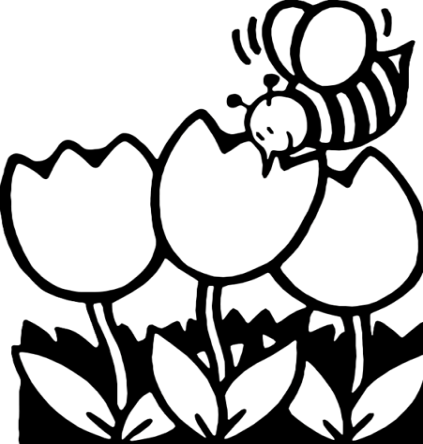 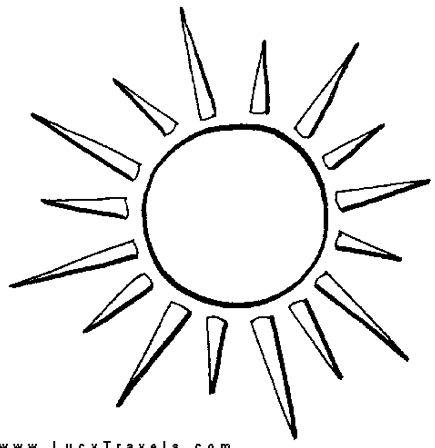 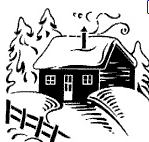 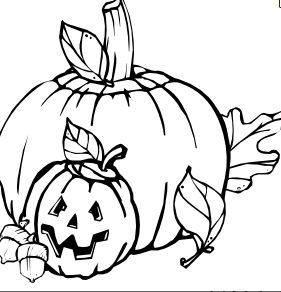 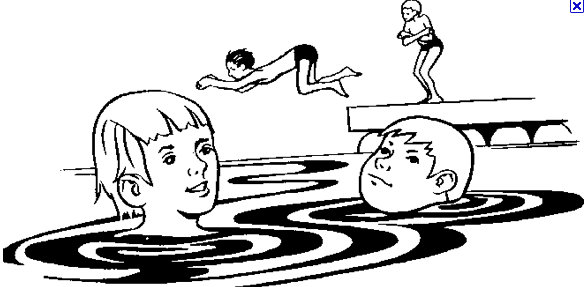 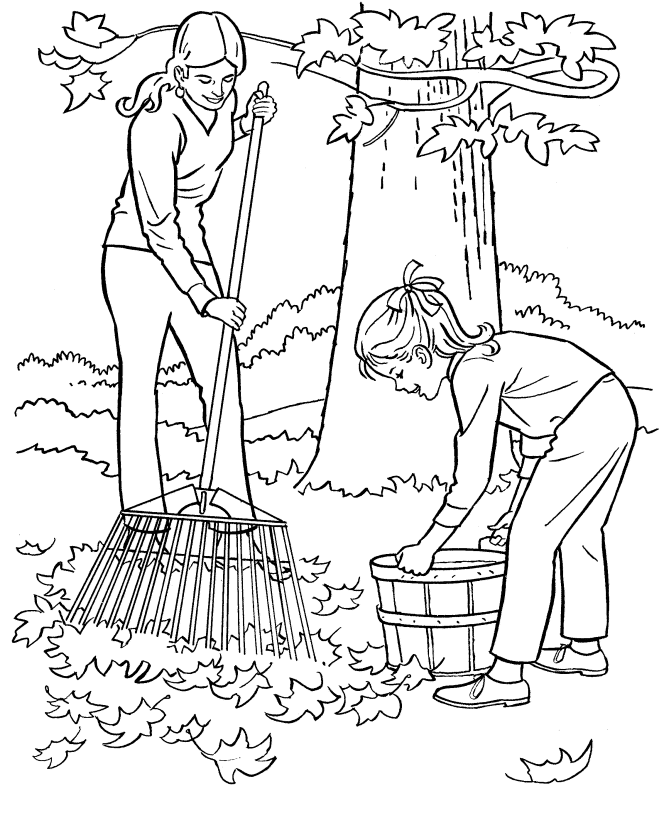 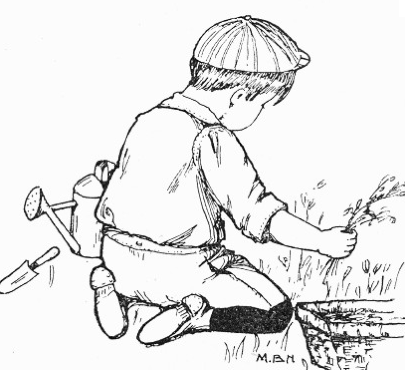 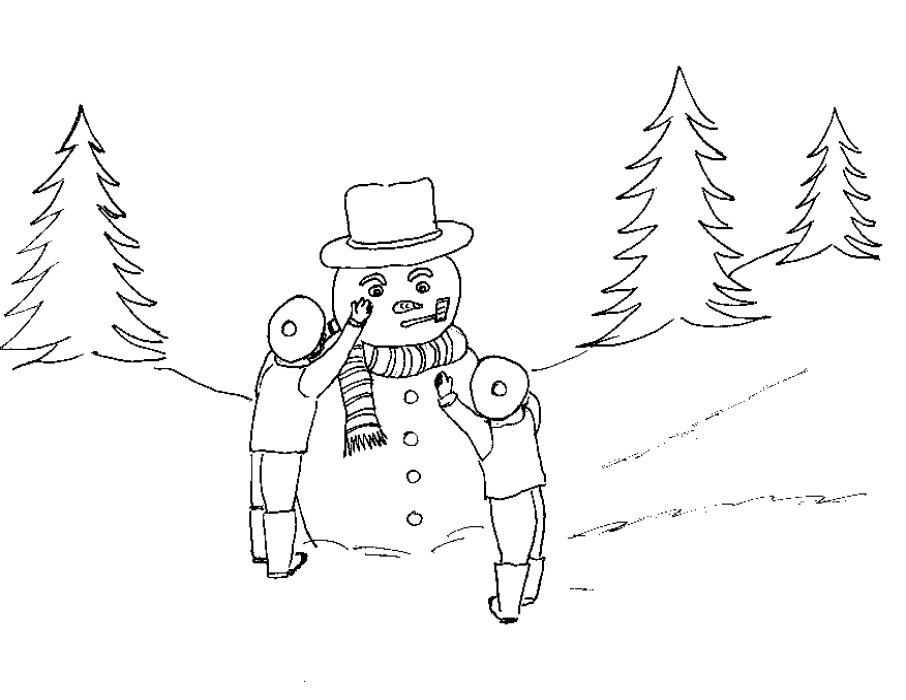 